上海市嘉定区疁城实验学校 小学部一年级 作业记录表  第13周（5.9—5.13）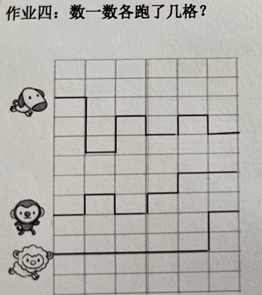 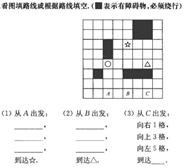 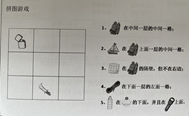 